.Dance submitted and presented at : Atelier X-trême (August 2018)Intro: 32 counts.[1-8] TRIPLE STEP SIDE, ROCK BACK,  1/4 TURN R and TRIPLE STEP BACK, 1/4 TURN R and TRIPLE STEP SIDE[9-16] CROSS ROCK STEP, HEEL SWITCHES, VAUDEVILLE[17-24] TOGETHER, ROCK STEP with SWEEP, SAILOR STEP, 1/4 TURN L with SAILOR, KICK-BALL-CHANGE[25-32] 1/4 TURN L and TRIPLE STEP to R, 1/4 TURN L and TRIPLE STEP to L, CROSS, SIDE, CROSS, SIDE, STOMPREPEAT and HAVE FUN !Contacts : cowboyscormier@hotmail.fr, guydube3@hotmail.comNo Trash In My Trailer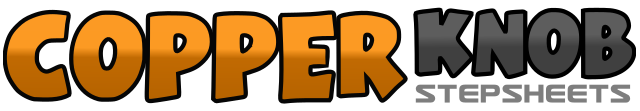 .......Compte:32Mur:4Niveau:Improver ECS.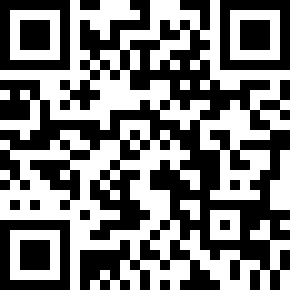 Chorégraphe:Stéphane Cormier (CAN) & Guy Dubé (CAN) - August 2018Stéphane Cormier (CAN) & Guy Dubé (CAN) - August 2018Stéphane Cormier (CAN) & Guy Dubé (CAN) - August 2018Stéphane Cormier (CAN) & Guy Dubé (CAN) - August 2018Stéphane Cormier (CAN) & Guy Dubé (CAN) - August 2018.Musique:No Trash In My Trailer - Colt FordNo Trash In My Trailer - Colt FordNo Trash In My Trailer - Colt FordNo Trash In My Trailer - Colt FordNo Trash In My Trailer - Colt Ford........1&2Triple step R,L,R to right3-4Cross L behind R with weight, recover on R5&61/4 turn to right and triple step L,R,L back7&81/4 turn to right and triple step R,L,R to right1-2Cross L over R with weight, recover on R&3&4Step L together R, heel touch R forward, step R together L, heel touch L forward&5&6Step L together R, cross R over L, step L to left, heel touch R forward diagonaly to right&7&8Step R together L, cross L over R, step R to right, heel touch L forward diagonaly to left&Step L together R1-2Step R forward with weight, recover on L in sweeping leg R from forward to back3&4Cross R behind L, step L to left, step R on place5&6Step L behind R in 1/8 turn to left, step R together L in 1/8 turn to left, step L forward7&8Kick R forward, ball R together L, step L forward1&21/4 turn to left and triple step R,L,R to right3&41/4 turn to left and triple step L,R,L to left5-6Cross R over L, step L to left&7-8Cross R behind L, step L to left, stomp R on the floor together L (ending weight on L)